 ENGProfessor(a)CursoDisciplina - Dia - HorárioTurmaLink de AcessoAntonio Varejão ENGENHARIA ELÉTRICA(ELETROTÉCNICA)EQUIPAMENTOS ELÉTRICOS(SEGUNDA FEIRA, 08/02, 18:50 ÀS 20:00 hs)LOmeet.google.com/qsm-drca-gvrLuis Cordeiro de Barros FilhoENGENHARIA ELETRÔNICAFORMAÇÃO DE EMPREENDEDORES ZBDia 08/02/2021  as 17:00Entrar na reunião Zoomhttps://us02web.zoom.us/j/84863595281?pwd=TTRaL3JXSjdoUFNjUXlGSXlRZEpkdz09ID da reunião: 848 6359 5281Senha de acesso: 366569Luis Cordeiro de Barros FilhoENGENHARIA ELETRÔNICAADMINISTRAÇÃO DA MANUTENÇÃO E2Dia 13/02/2021  as 7:10Entrar na reunião Zoomhttps://us02web.zoom.us/j/85033420947?pwd=Z1doNGxPZG9SazQxdFAzRkR6bVFyUT09ID da reunião: 850 3342 0947Senha de acesso: 752941Luis Cordeiro de Barros FilhoENGENHARIA MECÂNICA INDUSTRIALGESTÃO DA QUALIDADEGQDia 08/02/2021  as 19:00Entrar na reunião Zoomhttps://us02web.zoom.us/j/86295005412?pwd=OGoyNmVrVHpPdUp2VVl5ZEI0ZE9adz09ID da reunião: 862 9500 5412Senha de acesso: 654592Eduardo SodréEngenharia EletrônicaCircuitos-1 (terça e quinta, 12:10-13:50)CEmeet.google.com/ksq-zabr-xohEduardo SodréEngenharia EletrônicaPlanejamento dos Sist. Elétricos (quinta, 18:50-22:10)EYmeet.google.com/quy-ybxt-fzoEduardo SodréEngenharia EletrônicaProgramação Matemática (quarta, 18:50-22:10)PMmeet.google.com/zsi-wprs-txiEduardo SodréEngenharia EletrônicaLaboratório de Eletrônica-1 (terça, 18:50-20:30)EDmeet.google.com/ovu-pdeq-mxpGilvânia Vilela/Michelle FélixFísica de MateriaisLaboratório de Fundamentos da Mecânica e da Termodinâmica      meet.google.com/tmi-ivxa-uutCarlos Welligton Pires SobrinhoEngenharia CivilTeoria das estruturas 2 (terça e quinta, 17:10-18:50)CMhttps://meet.google.com/cbt-nzrk-pva

Carlos Welligton Pires SobrinhoEngenharia CivilConstrução Civil 1VI e VNmeet.google.com/lookup/bwyhg5zfxpAlberto Casado Lordsleem Jr.Engenharia CivilGestão da Construção Civil 1 (segunda, 17:10-18:50)GNmeet.google.com/umw-fciw-vbjAlberto Casado Lordsleem Jr.Engenharia CivilConstrução Civil 2 (segunda, 18:50-20:30)XN/meet.google.com/xsj-frkz-zybAlberto Casado Lordsleem Jr.Engenharia CivilConstrução Civil 2 (terça, 07:10-08:50)SN/meet.google.com/xsj-frkz-zybAlberto Casado Lordsleem Jr.Engenharia CivilGestão da Construção Civil 1 (quinta, 07:10-08:50)CMmeet.google.com/umw-fciw-vbjAndréa BenícioHelga RossanaHiran FerreiraRafaela CamposBásicoExpressão Gráfica I(Terças, 10:00 às 10:50 horas e Quintas 09:40 às 10:30 horas)FMBMDME5https://meet.google.com/mwy-akfk-shcADERITO DE AQUINO FILHOBÁSICOFENÔMENOS DE TRANSPORTEQUA (08:50 - 10:30 h)EMhttp://meet.google.com/nqh-afdb-wkjADERITO DE AQUINO FILHOBÁSICOFENÔMENOS DE TRANSPORTESEG (10:30 - 12:10 h)FMhttp://meet.google.com/nqh-afdb-wkjAndréa BenícioHelga RossanaHiran FerreiraRafaela CamposBásicoExpressão Gráfica I(Quartas 15:30 às 16:20 horas  - Turmas E6 e AT/ Quintas 16:40 às 17:30 horas  - Turmas MT e X5)E6          ATMTX5TURMAS  E6 e AT - https://meet.google.com/rph-jqqv-kvsTURMAS  MT e X5 - https://meet.google.com/vvm-cjww-hbkRafaela CamposBásico/Civil Expressão Gráfica II
Quartas das 13:30 às 15:00 horas EThttps://meet.google.com/gud-qkfm-hxtAndréa Benício
Hiran FerreiraBásico/Civil Expressão Gráfica II
Sextas das 09:00 às 10:30 horasEMhttps://meet.google.com/umb-cjqz-edjAntonio Mendes Básico INTRODUÇÃO À PROGRAMAÇÃODIA/HORÁRIO/: SEG (10:30 – 12:10 h) QUA (08:50 – 10:30 h) Turma CMCMmeet.google.com/ewm-cwms-heqAntonio Mendes Básico INTRODUÇÃO À PROGRAMAÇÃODIA/HORÁRIO: SEG (08:50 – 10:30 h) QUA (10:30 – 12:10 h) Turma EMEMmeet.google.com/qjy-wtei-kqx Bianca M. VasconcelosEngenharia CivilArquitetura (Quarta 10:30-12:10; 12:10-13:50 / Sexta 08:50-10:30)AMClassroomCódigo: wzzdpdahttps://classroom.google.com/c/MjYyMDUwNzcyMzA2?cjc=wzzdpdaMeet:https://meet.google.com/lookup/bb4qsuapy5Bianca M. VasconcelosEngenharia CivilArquitetura (Quarta 15:30-17:10; 17:10-18:50 / Sexta 17:10-18:50)ANClassroom Código:  d24kk5ihttps://classroom.google.com/c/MjYyMDUwNzcyMzkw?cjc=d24kk5iMeet:https://meet.google.com/lookup/ektjok2kin Carlo Marcelo Revoredo da SilvaENGENHARIA ELÉTRICA ELETROTÉCNICA e ENGENHARIA MECÂNICA - INDUSTRIAL Introdução à programação (seg 12:10 às 13:50 e qua 13:50 às 15:30) 1Thttps://meet.google.com/ykp-zbjz-xuu Carlo Marcelo Revoredo da SilvaENGENHARIA CIVIL Introdução à programação (seg 13:50 às 15:30 e qua 12:10 às 13:50) HThttps://meet.google.com/cts-wsub-skb Emmanuel AndradeEngenharia de Controle e Automação LPAA (Segunda 17h10-18h50; Terça 18h50-20h30) https://canvas.instructure.com/enroll/8MKYM3 Emmanuel AndradeEngenharia de Controle e Automação Laboratório de Eletrônica Analógica e Digital (Sexta 18h50-20h30) https://canvas.instructure.com/enroll/N8R48Y Emmanuel AndradeEngenharia de Controle e AutomaçãoEletrônica Digital (Terça 20h30-22h10; Sexta 20h30-22h10) ED  https://canvas.instructure.com/enroll/ADMR6FJoão Fausto Lorenzato de OliveiraEngenharia de Controle e AutomaçãoElementos de Robótica (Segunda 19:40 - 21:20, Terça 17:10-18:50)ERhttps://classroom.google.com/u/1/c/NjI2Mzg0Mjk4NjRacod: gtczycnPrimeira aula: https://meet.google.com/bzr-wsvo-vriJoão Fausto Lorenzato de Oliveira/Alexsandro Aleixo Pereira da SilvaEngenharia de Controle e AutomaçãoMetodologia Científica (quarta 17:10-18:50 )MNhttps://classroom.google.com/u/1/c/NjI2Mzk0NTkyMzJa                   cod: b7mjxi5Hiran Ferreira de LiraEngenharia de Controle e AutomaçãoDesenho Técnico FundamentalDNhttps://meet.google.com/rhs-ezhp-vqsRoberta AlcoforadoEngenharia CivilSaneamento 02 (quarta 18 às 20h)VN / QMmeet.google.com/yfj-pyua-wsgCezar Augusto CerqueiraBasicoProbabilidade e Estatística (Seg 7:10-8:50; qua 8:50-10:30PMhttps://classroom.google.com/c/MjYyMDgwMzkxMzU3?cjc=cibuh6jCod: cibuh6jCezar Augusto CerqueiraBasicoProbabilidade e Estatística (Seg /Sex 8:50-10:30; ) 4M https://classroom.google.com/c/MjYyMDgwMzkxMjk0?cjc=wcjafjzCod. wcjafjzCezar Augusto CerqueiraBasicoProbabilidade e Estatística (Qua 7:10-8:50; sex 10:30-12:10) GM https://classroom.google.com/c/MjYyMDgwMzkxMjY1?cjc=uvqpeogCod. uvqpeog Danielle AndradeEngenharia Eletrônica Organização de Arquitetura de ComputadoresQuinta: 20:30-22:10. Sexta: 20:30-22:10 Classroom: https://classroom.google.com/c/MjYyMzkwNTg0NDA1?cjc=fh6rlv6 Meet: https://meet.google.com/lookup/gjjo5ks52l Danielle AndradeEngenharia Eletrônica Prototipação de Circuitos IntegradosSábado: 8:50h - 12:10h Classroom: https://classroom.google.com/c/MjYyMzg5NzEzODEy?cjc=epgdj4v Meet: https://meet.google.com/lookup/h2akivjdcn  Danielle AndradeEngenharia Eletrônica  Eletrônica 2Segunda: 17:10h - 18:50h. Quinta: 18:50h - 20:30hClassroom: https://classroom.google.com/c/MjYyMzg5NzE0MTgx?cjc=zihbnog Meet: https://meet.google.com/lookup/cxtb7347oa Emilia Rahnemay Kohlman RabbaniEngenharia CivilCIVL 0079 - Metodologia da Pesquisa (Quartas: 08:50-10:30) AMhttps://meet.google.com/yxd-macp-wku Emilia Rahnemay Kohlman RabbaniEngenharia CivilCIVL0099 - TOPICOS ESPECIAIS EM ENGENHARIA C - TAS Tópicos Avançados em Sustentabilidade (Quintas: 8:50 às 12:10) - 45h teóricas e 15h extensão  EMhttps://meet.google.com/hho-xuyt-dhx Augusto LimaBásicoFISICA I (Segundas e Quintas: 07h:10 às 08h:50)FMhttps://meet.google.com/gyo-cvso-abwAugusto LimaBásicoFísica I (Segundas: 8:50 às 10:30. Sextas: 7:10 às 8:50 )GMhttps://meet.google.com/rso-iihf-syjAugusto LimaBásicoFísica I ( Terças: 7:10 às 8:50 Quartas: 8:50 às 10:30 )BMhttps://meet.google.com/wcs-wgud-ubnALAN GONÇALVES PAULO E SILVAEngenharia Mecânica MECN0087 - DESENHO TÉCNICO MECÂNICO(Quintas e Sextas: 16:20 às 18:50) RNMeet: https://meet.google.com/lookup/ddrexsag63ALAN GONÇALVES PAULO E SILVAEngenharia MecânicaRESISTÊNCIA DOS MATERIAIS 13PQ (18:50 às 20:30) e 4RS (20:30 às 22:10)RMMeet:https://meet.google.com/osr-hjyf-uhs Francisco Gilfran Alves MilfontEngenharia MecânicaRESISTÊNCIA DOS MATERIAIS 23RS (20:30 às 22:10) e 4PQ (18:50 às 20:30)RTMeet:https://meet.google.com/kvd-yfpr-uvj Adérito de AquinoSoldagemSOLDAGEMSEG: 17:10-18:00 18:00-18:50TER: 18:50-19:40 19:40-20:30SEmeet.google.com/qxa-xdun-tqjAdérito de AquinoFen. de transporte FMmeet.google.com/nqh-afdb-wkj  George Oliveira de Araujo AzevedoEngenharia Mecânica MECN0011 - ELEMENTOS DE MÁQUINAS 1(Quintas: 20:30 às 22:10 e Sextas: 18:50 às 20:30) QNClassroom: https://classroom.google.com/c/MjU3NTQ2ODkzMzE0?cjc=rrbtftsMeet: https://meet.google.com/lookup/fcxxt6ttxo George Oliveira de Araujo AzevedoEngenharia Mecânica MECN0011 - ELEMENTOS DE MÁQUINAS 2(Quintas: 18:50 às 20:30 e Sextas: 20:30 às 22:10) ENhttps://classroom.google.com/c/MjU3NTQ2ODkzMzg3?cjc=lg7bg5shttps://meet.google.com/lookup/csi7cztihrFelipe Mendes da CruzEliane Gorga LagoBianca M. VasconcelosEngenharia CivilEngenharia de Segurança do TrabalhoTerça - 18h50 - 20h30Quartas - 20h30 às 22h10 SNClassroom: https://classroom.google.com/c/MjYyMDc4ODY5ODY2?cjc=b4ammbnMeet Link: https://meet.google.com/lookup/bvwnoqmk4oFelipe Mendes da CruzEliane Gorga LagoBianca M. VasconcelosEngenharia CivilEngenharia de Segurança do TrabalhoSegunda - 08h50 - 10h30Quinta - 08h50 às 10h30 ZM Classroom:https://classroom.google.com/c/MjYyMDc4ODY5ODM0?cjc=w75luetMeet Link: https://meet.google.com/lookup/a6xy5wdrgzFelipe Mendes da CruzEliane Gorga LagoBianca M. VasconcelosEngenharia MecânicaEngenharia de Segurança do TrabalhoQuartas - 18h00 às 20h30 TI Classroom:https://classroom.google.com/c/MjYyMDc4ODY5OTQ3?cjc=2oxdgj7Meet Link: https://meet.google.com/lookup/g54sldtcxwFelipe Mendes da CruzEliane Gorga LagoBianca M. VasconcelosEngenharia Mecatrônica e AutomaçãoEngenharia de Segurança do TrabalhoSegunda - 17h10 às 19h40 ACClassroom: https://classroom.google.com/c/MjYyMDc4ODY5Nzc2?cjc=uh4pkqlMeet Link: https://meet.google.com/lookup/afmoh6nprnFelipe Mendes da CruzEliane Gorga LagoBianca M. VasconcelosEngenharia ElétricaEngenharia de Segurança do TrabalhoQuinta - 18h00 às 20h30MAClassroom:https://classroom.google.com/c/MjYyMDc4ODY5OTg1?cjc=f4js5loMeet Link: https://meet.google.com/lookup/abyip565fvFelipe Mendes da CruzEliane Gorga LagoBianca M. VasconcelosFísicaTerça 15h30 às 18h00 F3Classroom:https://classroom.google.com/c/MjYyMDc4ODcwMDA1?cjc=5uth72qMeet Link: https://meet.google.com/lookup/hdg3oz2lt5 Luiz AlbéricoBásicoAcessibilidade e Libras Classroom:https://classroom.google.com/c/MjUyNTA5OTQ1ODU1?cjc=c2dlh2kCódigo da turma: c2dlh2kMeet:https://meet.google.com/lookup/hbnm2lbk77  JURANY TRAVASSOSELETROTÉCNICAADMINISTRAÇÃO LR https://meet.google.com/qkx-wwfo-cupJURANY TRAVASSOSELETROTÉCNICAADMINISTRAÇÃOMH https://meet.google.com/uyp-gawd-tfpJURANY TRAVASSOSELETROTÉCNICAELETRICIDADE BÁSICAET https://meet.google.com/tvr-pcss-cmjJURANY TRAVASSOSELETROTÉCNICAELETRICIDADE BÁSICAJM https://meet.google.com/pqc-mpcn-oxcJURANY TRAVASSOSCOMPUTAÇÃOADMINISTRAÇÃODM https://meet.google.com/sbo-mjjz-adtManoel MarinhoBasicoProbabilidade e Estatística (Seg 13:50-15:30; qui 12:10-13:50CTmeet.google.com/jbo-hhmo-fqkManoel MarinhoBasicoProbabilidade e Estatística (Seg 15:30-17:10; qui 13:50-15:30BTmeet.google.com/jbo-hhmo-fqk Deivson Cesar Silva SalesBásicoFenômenos de Transporte (ter: 08:50 - 10:30 h; qui: 08:50 - 10:30 h) CM meet.google.com/zod-huvm-cag Deivson Cesar Silva SalesBásicoFenômenos de Transporte (ter: 12:10 - 13:50 h; qui: 15:30 - 17:10 h) KT meet.google.com/kvg-dpgk-tvx Deivson Cesar Silva SalesBásicoGeometria Analítica (qua: 08:50 - 10:30 h; sex: 08:50 - 10:30 h) TM meet.google.com/okr-pwbj-fviMargarida Regueira da CostaCivil Instalações Prediais(quinta 07:10 - 08:50h)  IM meet.google.com/ikt-ojfh-nckMargarida Regueira da CostaCivil Instalações Prediais(quinta 18:50 - 20:30h)  XN meet.google.com/wzx-xuxd-bzkMargarida Regueira da CostaCivil Saneamento 1(quinta 07:10 - 08:50h) sábado (07:10 - 08:50h) QM meet.google.com/gsh-qyrc-nzfMargarida Regueira da CostaCivil  Saneamento 1(sexta 18:50 - 20:30h) (sábado 08:50-10:30h) SN meet.google.com/eoo-ejxe-zueMaria  Amalia Arruda CamaraTodasDireito para engenheiros (terça 08:50 - 10:30)meet.google.com/ihn-ejdt-spy Andréa Batista de Farias DiasEngenharia civil Mecânica dos Solos 01 (segunda das 7:10h às 8:50h) QM meet.google.com/aps-xvuz-djs Andréa Batista de Farias DiasEngenharia civil Mecânica dos Solos 01 (segunda das 18:50h às 20:30h) XNmeet.google.com/its-xiyb-pixAna Regina UchôaEngenharia CivilPortos 1Terça-feira: 8h50 às 10h30.Quarta-feira: 8h50 às 10h30.SAmeet.google.com/dky-njmh-pgxAna Regina UchôaEngenharia CivilPortos 1Terça-feira: 18h50 às 20h30XNmeet.google.com/ymr-femc-wpxEuller Gonçalves(egl@poli.br)Engenharia EletrônicaMicrocontroladores (sexta-feira 17h10 às 20h30)DShttps://meet.google.com/wna-gefh-hfq?hs=122&authuser=1Euller Gonçalves(egl@poli.br)Engenharia EletrônicaLaboratório de Sistemas Digitais (sexta-feira 20h30min às 22h10min)GThttps://meet.google.com/nxw-cddz-xbk?hs=122&authuser=1Euller Gonçalves(egl@poli.br)Engenharia EletrônicaLaboratório de Eletrônica 2 (Sábado 8h às 9h40min)X6https://meet.google.com/bbv-fpdw-pga?hs=122&authuser=1Euller Gonçalves(egl@poli.br)Engenharia EletrônicaLaboratório de Sistemas Digitais (Sábado 09h40m às 11h20min)ZThttps://meet.google.com/sqq-hzne-phn?hs=122&authuser=1Euller Gonçalves(egl@poli.br)Engenharia EletrônicaLaboratório de Eletrônica 2 (Sábado 11h20min às 13h)DRhttps://meet.google.com/peu-jfzo-met?hs=122&authuser=1Remy EskinaziEngenharia EletrônicaMicroprocessadoresTerça: 20h30 - 22h10LMClassroom: https://classroom.google.com/u/2/c/MzgxNDgzMDQ5ODNaCódigo da turma: vckp54uMeet Link:https://meet.google.com/lookup/bfbc24mh24?authuser=2&hs=179Remy EskinaziEngenharia EletrônicaProjetos com MicrocontroladoresPMClassroom: https://classroom.google.com/u/2/c/NjI0MDc0ODkzNTBaCódigo da turma: mihsuulMeet Link:https://meet.google.com/lookup/gyu5kwkbxz?authuser=2&hs=179Márcia MacedoEngenharia CivilEstradas 1QM - Quinta(10:30/12:10)https://meet.google.com/ski-hxdz-gzpMárcia MacedoEngenharia CivilEstradas 1XN - Segunda(18:50/20:30)https://meet.google.com/ack-qiwz-binPaulo Carvalho/Márcia MacedoEngenharia CivilTopografia 1CM - Sexta(8:50/10:30)https://meet.google.com/zas-eiwe-ykwPaulo Carvalho/Márcia MacedoEngenharia CivilTopografia 1DN - Sábado(8:50/10:30)https://meet.google.com/mxx-bfrb-mewPaulo Carvalho/Márcia MacedoEngenharia CivilTopografia 2QM - Quinta(8:50/10:30)https://meet.google.com/ctj-tyrt-matPaulo Carvalho/Márcia MacedoEngenharia CivilTopografia 2SN - Sexta(18:50/20:30)https://meet.google.com/zas-eiwe-ykwMárcia MacedoEngenharia CivilIntrodução à EngenhariaCM e CT - Quinta(12:10:/13:10)https://meet.google.com/kam-evhm-gfeMárcia MacedoEngenharia CivilIntrodução à EngenhariaCM e CT - Quinta(12:10:/13:10)https://meet.google.com/kam-evhm-gfeEduardo César de Miranda LoureiroBásicoIntrodução à EngenhariaQuinta(13:50-15:30h)IThttps://meet.google.com/cvm-qgwc-toxEduardo César de Miranda LoureiroBásicoMecânica dos Fluidos Terça(13:50-15:30h)LThttps://meet.google.com/tjk-drjy-sokEduardo César de Miranda LoureiroEngenharia MecânicaMáquinas Térmicas ITerça(18:50-20:30h)UThttps://meet.google.com/xiz-zcvf-ihgEduardo César de Miranda LoureiroEngenharia MecânicaProjeto de Final de CursoQuinta(7:10-10:30h)PXhttps://meet.google.com/jxa-mozn-jeuMarcílio André Félix FeitosaEngenharia EletrônicaEletrônica Analógica - Terças e Quintas das 18:50h às 20:30hMFGoogle Classroom - Código da turma: n4lrhrqMarcílio André Félix FeitosaEngenharia EletrônicaSistemas Digitais - Quartas das 18:50h às 20:30h / Quintas das 17:10h às 18:50hGoogle Classroom - Código da turma: ym3z2uaMarcílio André Félix FeitosaEngenharia EletrônicaProjeto de Final de Curso - Terça-Feira, das 13:50h às 17:10hGoogle Classroom - Código da turma: tum34xsLindberg Tertuliano BarbosaBásicoGeometria AnalíticaSEG 07:10-08:50SEX 07:10-08:50AMhttps://meet.google.com/fyk-abps-hahLindberg Tertuliano BarbosaBásicoGeometria Analítica	SEG 12:10-13:50QUA 12:10-13:50E2https://meet.google.com/ngf-pazj-afeLindberg Tertuliano BarbosaBásicoCálculo Dif Int I	TER 12:10-13:50SEX 12:10-13:50CThttps://meet.google.com/ckp-arth-oyzCláudio Pereira da CostaBásicoCálculo diferencial e integral 1 I - 12:10 - 13:50 hsX - 15:30 - 17:10 hsHThttps://meet.google.com/tvy-vanr-jcfCláudio Pereira da CostaBásicoComplementos de matemática I - 7:10 - 8:50 hsX - 7:10 - 8:50 hsLMhttps://meet.google.com/wwa-rqnx-akpCláudio Pereira da CostaBásicoComplementos de matemática I - 13:50 - 15:30 hsX - 13:50 - 15:30 hsE9https://meet.google.com/ngj-odfj-vriCláudio Pereira da CostaBásicoComplementos de matemática I - 15:30 - 17:10 hsX - 12:10 - 13:50 hsLThttps://meet.google.com/vok-ggii-qpzKalinny Patrícia Vaz LafayetteEngenharia CivilFundamentos de Geologia Terça-feira 10:30 - 12:10CMmeet.google.com/gre-muvf-hakKalinny Patrícia Vaz LafayetteEngenharia CivilFundamentos de GeologiaSegunda-feira 17:10 - 18:50.CNmeet.google.com/cau-emhw-uaw Cláudia Maria Guedes AlcoforadoEngenharia CivilTécnica e Economia dos TransportesQuinta-feira 13:50-15:30 hXThttps://meet.google.com/evc-uivh-jhoCláudia Maria Guedes AlcoforadoEngenharia CivilTécnica e Economia dos TransportesSexta-feira 17:10-18:50 hVNhttps://meet.google.com/pjq-mvoo-diwRoberta Alcoforado / Simone RosaEngenharia CivilTópicos Especiais B – Engenharia de Recursos HídricosQuarta: 14 às 16hSThttp://meet.google.com/izk-jyno-modErmes Ferreira Costa NetoEngenharia MecânicaMecanismosSegunda-feira17:10 até 20:30https://meet.google.com/hjd-irfu-rgiErmes Ferreira Costa NetoEngenharia MecânicaMecânica AplicadaTerça-feira17:10 até 18:50Sexta-feira17:10 até 18:50https://meet.google.com/afy-pwgj-gpuErmes Ferreira Costa NetoEngenharia MecânicaProjeto final de cursoSábado13:50 até 17:10https://meet.google.com/jhh-nezg-aebJosé Paulo G. de Oliveira				Engenharia da ComputaçãoEletrônica para ComputaçãoSegunda-feira07:10 até 08:50Quarta-feira08:50 até 10:30CCMP0073Meet:https://meet.google.com/lookup/bkinuzhekfClassroom:https://classroom.google.com/c/MjYyNzc0NDU1NTI0?cjc=2vdmydeJosé Paulo G. de Oliveira				Engenharia da ComputaçãoOrganização de ComputadoresSegunda-feira08:50 até 10:30Quarta-feira07:10 até 08:50CCMP0025Meet:https://meet.google.com/lookup/hdfkumfpit?authuser=1&hs=179Classroom:https://classroom.google.com/c/MjYyNzc0NDU1NTU1?cjc=czwuiabJosé Paulo G. de Oliveira				Engenharia da ComputaçãoSistemas OperacionaisSegunda-feira10:30 até 12:10Quarta-feira10:30 até 12:10ELET0079Meet:https://meet.google.com/lookup/cdhpppgjgh?authuser=1&hs=179Classroom:https://classroom.google.com/c/MjYyNDgyODQ4MTM1?cjc=b3oqp6sStela Fucale Engenharia CivilMecânica dos solos 2    Segunda10:30-12:10Terça7:10 - 8:50QMhttps://meet.google.com/fve-jkay-oknStela FucaleEngenharia 8Mecânica dos solos 2Segunda17:10-18:50Quinta17:10 - 18:50SNhttps://meet.google.com/ceh-rkeu-jui Byron Leite Dantas BezerraEngenharia da ComputaçãoEstrutura de DadosSexta8:50 - 12:10EShttps://meet.google.com/xus-sraa-dnq Itacira Ataide SilvaBásicoCálculo Diferencial e integral IIQuarta 8:50 - 12:10FMhttps://meet.google.com/fau-fxyz-cqxItacira Ataide SilvaBásicoCálculo Diferencial e integral IVQuinta8h50 - 10h30CMhttps://meet.google.com/jav-wyqa-zmvItacira Ataide SilvaBásicoCálculo Diferencial e Integral IVQuinta10h30 - 12h10GMhttps://meet.google.com/qiq-yszf-zknElisabete BragaEngenharia CivilGestão e Controle AmbientalTurmas Quinta-feira:10h30 às 12h10Sexta-feira: 10h30 às 12h10Turma GMmeet.google.com/qaw-bqkh-fjtElisabete BragaEngenharia CivilGestão e Controle AmbientalQuarta-feira: 18h50 às 20h30                 Quirta-feira: 20h30 às 22h10Turma GNmeet.google.com/cef-isbe-izcArnaldo Correia   BásicoFísica 1Terça-feira:13:50 - 15:30                  Quinta-feira:12:10 - 13-50Turma GThttps://meet.google.com/cjm-vocs-pedArnaldo Correia   BásicoFísica 1Segunda-feira:12:10- 13:50               Sexta-feira:15:30- 17h10Turma NThttps://meet.google.com/cjm-vocs-pedMethodio Varejão de GodoyEngenharia ElétricaEletrotécnicaAnálise de Sistema de Potência 1Quarta-feira: 18:50 às 19:30Sábado: 8:50 às 10:30Turma LGhttps://meet.google.com/lookup/dum2koa6cj?authuser=0&hs=179Methodio Varejão de GodoyEngenharia ElétricaEletrotécnicaAnálise de Sistema de Potência 2Quarta-feira: 20:30 às 22:10Sábado:10:30 às 12:10Turma ALhttps://meet.google.com/lookup/gew25darskRoberto Feliciano Dias FilhoEngenharia ElétricaEletrotécnicaProjeto de Final de Curso (Eng. Elétrica - Eletrotécnica)Terça-feira: 17:10 às 18:50Quarta-feira: 17:10 às 18:50Turma WRhttps://meet.google.com/dgv-jtti-ptkRoberto Feliciano Dias FilhoEngenharia ElétricaEletrotécnicaAcionamento de Máquinas ElétricasTerça-feira: 18:50 às 20:30Quarta-feira: 18:50 às  20:30Turma ANhttps://meet.google.com/nvh-pwfu-hvyRoberto Feliciano Dias FilhoEngenharia ElétricaEletrotécnicaSistemas de Controle 2Terça-feira:  20:30 às 22:10Quarta-feira:  20:30 às 22:10Turma LJhttps://meet.google.com/hpt-okvj-nwxCleto Bezerra de FrançaBásicoCálculo 1 - Terças e Quintas.EM+X3LINK DE ACESSO AO CLASSROOM:https://classroom.google.com/c/MjQ3Mjc1NTYyODQ4?cjc=y3ltpndCleto Bezerra de FrançaBásicoCálculo 1- Terças e Quartas.BMLINK DE ACESSO AO CLASSROOM:https://classroom.google.com/c/MjQ3Mjc1NTYyNzk5?cjc=o4ml5l6SERGIO PERESENG. MECÂNICATermodinâmica 2Gustavo Oliveira CavalcantiEng. EletrônicaTeoria dos dispositivos SemicondutoresAula Virtual Terça e Quarta das 10:30 às 12:10Eletromagnetismo 1 https://meet.google.com/ujo-uyrp-osvCLÁUDIO SOARES MOTAEng. Civil Estruturas de Aço e MadeiraQuarta 7:10-8:50 Sexta 19:30-12:10Quarta 17:10-18:50Quinta 10:30-12:10SNXNhttps://meet.google.com/lookup/cefgsrwup3Cod.: wbrnccdJOSÉ ROBERTO LESSABÁSICOCÁLCULO DIF E INTEGRAL 1TERÇA 09/0210:30-12-10E2meet.google.com/vuf-qidi-gxzPARTICIPAR POR TELEFONE(‪US)‪+1 262-864-1410PIN: ‪135 020 073#JOSÉ ROBERTO LESSABÁSICOCÁLCULO DIF E INTEGRAL 2QUINTA  11/0213:50-15-30ATmeet.google.com/rmv-pecu-fzkParticipar por telefone‪(US) +1 252-923-3267 PIN: ‪591 923 098#JOSÉ ROBERTO LESSABÁSICOCÁLCULO DIF E INTEGRAL 2QUINTA  11/0215:30-17-10FTmeet.google.com/csi-eria-cdaParticipar por telefone‪(US) +1 401-903-3660PIN: ‪167 542 429#Luciano Antonio Calmon LisboaEngenharia EletrônicaEletrônica 1Quarta-feira (10/02/21)20h30min-22h10minOkkkMLhttps://meet.google.com/paj-zhwg-qmcLuciano Antonio Calmon LisboaEngenharia EletrônicaLaboratório de Eletrônica 1Quarta-feira (10/02/21)17h10min-18h50minGBhttps://meet.google.com/mgi-tqif-fozLuciano Antonio Calmon LisboaEngenharia EletrônicaLaboratório de Eletrônica 2Quinta-feira (11/02/21)18h50min-20h30minBChttps://meet.google.com/ekw-qnfx-gobDiogo Roberto Raposo de FreitasEngenharia EletrônicaEletrônica Industrial - Seg e Qui - 20:30h às 22:10hFChttps://canvas.instructure.com/enroll/XDARGPDiogo Roberto Raposo de FreitasEngenharia EletrônicaInstrumentação - Qua 20:30h às 22:10h e Qui 17:10h às 18:50hZHhttps://canvas.instructure.com/enroll/HP6JG6Diogo Roberto Raposo de FreitasEngenharia EletrônicaCLP - Seg e Qua - 18:50h às 20:30hCLhttps://canvas.instructure.com/enroll/9X3A9BEmerson Alves da SilvaEngenharia ElétricaEletrotécnicaQualidade da Energia Elétrica - segunda (08/02/2021) às 17h10 ENhttps://meet.google.com/cqg-qivr-yubEmerson Alves da SilvaEngenharia ElétricaEletrotécnicaEletrônica Industrial / Eletrônica de Potência - segunda (08/02/2021) às 20h30 AShttps://meet.google.com/hnd-kqfp-wnyEmerson Alves da SilvaEngenharia ElétricaEletrotécnicaTransitórios de Máquinas Elétricas - quarta (10/02/2021) às 18h50TMhttps://meet.google.com/dkj-ffyp-pyyLylian GomesBásicoELETRICIDADE APLICADATERÇA 7:10 às 8:50AMhttps://meet.google.com/mdb-nnww-yvwLylian GomesBásicoELETRICIDADE APLICADAQUARTA 7:10 às 8:50CMhttps://meet.google.com/njb-ekcm-fjrLylian GomesTelecomunicaçõesREDES DE FAIXA LARGATERÇA 18:50 às 20:30QUINTA 17:10 às 18:50 VLhttps://meet.google.com/ytm-asfu-wcaLylian GomesTelecomunicaçõesCOMUNICAÇÕES MÓVEIS E SEM FIOTERÇA 20:30 às 22:10QUARTA  20:30 às 22:10LZhttps://meet.google.com/imo-ktnt-hfaLylian GomesTelecomunicaçõesSISTEMAS TELEFÔNICOSQUARTA 18:50 às 20:30QUINTA 18:50 às 20:30SNhttps://meet.google.com/sfs-utmi-cfuArnaldo Correia           Básica                Física 3  Segunda-feira: 15:30 - 17:10  Quinta-feira: 13:50 - 15:30 Turma JThttps://meet.google.com/cjm-vocs-pedEvandro Gastão WanderleyEngenharia MecânicaMáquinas HidráulicasSeg 17:10 às 18:50Seg 18:50 às 20:30UNmeet.google.com/xyw-nfao-kraSergio Campello OliveiraEngenharia de Computação Circuitos Elétricos 1
Sexta 08:50 - 12:10CEmeet.google.com/hgm-oich-ucaEmerson LimaEnsino BásicoÁlgebra LinearTurma LT: Segundas/Sextas 13h50-15h30Turma GT: Segundas/Sextas 15h30-17h10LT/GThttps://meet.google.com/ptz-osqb-gvjPaulo HugoEnsino BásicoÁlgebra LinearSegundas/Sextas 08h50-10h30FMmeet.google.com/sbd-tbsb-nuuPaulo HugoEnsino BásicoÁlgebra LinearSegundas/Sextas 10h30-12h102M & AMmeet.google.com/iqw-ruvv-tfjPaulo HugoTelecomunicaçõesPrincípios de ComunicaçõesSegundas/Quartas 18h50-20h30PCmeet.google.com/quk-hdoa-shbAndréia BoechatBásicoEngenharia EconômicaQuarta-feira 7h10min - 8h50minCMmeet.google.com/fnq-jcrs-revAndréia BoechatBásicoEngenharia EconômicaQuarta-feira 8h50min - 10h30minNMmeet.google.com/jqz-riuj-zje · Andréia BoechatBásicoEngenharia EconômicaQuarta-feira 12h10min - 13h50minSTmeet.google.com/cdn-ecie-tbsEdisson SávioBásicoCálculo 4Segunda-Feira 13:50h-15:30hMThttps://meet.google.com/uxh-izdt-fkmEdisson SávioBásicoGeometria AnalíticaSegunda-Feira 12:10h-13:50hSegunda-Feira 15:30h-17:10hE2 e HThttps://meet.google.com/xnv-wggi-ffbRenan CarvalhoTelecomunicaçõesMetodologia CientíficaSegunda-feira 17:10-18:50ETmeet.google.com/mrz-gjab-bjoRenan CarvalhoTelecomunicaçõesMetodologia CientíficaQuarta-feira 17:10-18:50TNhttps://meet.google.com/yjw-gbhb-ereRenan CarvalhoTelecomunicaçõesEletromagnetismo 2Segunda-feira 18:50-20:30Terça-feira 17:10-18:50E2https://meet.google.com/dic-ghtt-gvsRenan CarvalhoTelecomunicaçõesEletromagnetismo 2Quinta-feira 18:50-20:30Sexta-feira 18:50-20:30HAhttps://meet.google.com/aoo-dwvn-xxyRenan CarvalhoTelecomunicaçõesComunicações ÓpticasQuinta-feira 20:30-22:10Sexta-feira 17:10-18:50VRhttps://meet.google.com/zbi-beou-gwyRenan CarvalhoTelecomunicaçõesLaboratório de Sistemas DigitaisSexta-feira 20:30-22:10GThttps://meet.google.com/eqq-fgqx-ftmVerusca SeveroTelecomunicaçõesTeoria da InformaçãoQuarta-feira 17:10 - 20:30TIhttps://meet.google.com/nrj-tuzk-fyi Verusca SeveroTelecomunicaçõesSinais e SistemasQuarta-feira 20:30 - 22:10Sexta-feira 18:50 - 20:30SNhttps://meet.google.com/xpf-tyij-foz Francisco MadeiroTelecomunicaçõesCriptografiaTerça-feira 18:50 - 20:30Sexta-feira 17:10 - 18:50CNhttps://meet.google.com/qaw-ewyd-jkiFrancisco MadeiroTelecomunicaçõesProcessamento Digital de Terça-feira 20:30 - 22:10Sexta-feira 18:50 - 20:30W2https://meet.google.com/azy-qihs-zynMárcio LimaTelecomunicaçõesPrincípios de Instrumentos BiomédicosELET093Terça-feira 17:10 - 18:50Quarta-feira 18:50 - 20:30PNhttps://meet.google.com/ihz-dccv-xaaMárcio LimaTelecomunicaçõesProcessamento Digital de ImagemCCMP0026Segunda-feira 20:30 - 22:10Terça-feira 20:30 - 22:10PHhttps://meet.google.com/mss-vpvy-ztjMárcio LimaTelecomunicaçõesProcessos EstocásticosELET0104Segunda-feira 17:10 - 18:50Terça-feira 18:50 - 20:30W2https://meet.google.com/auc-vrie-edsMárcio LimaTelecomunicaçõesComunicação DigitalELET0018Segunda-feira 18:50 - 20:30Quarta-feira 20:30 - 22:10MShttps://meet.google.com/rcy-mpen-mybHenrique DinarteTelecomunicaçõesRedes de Computadores 1ELET0070Segunda-feira 20:30 - 22:10Terça-feira 17:10 - 18:50HAmeet.google.com/kwt-jesx-padHenrique DinarteTelecomunicaçõesProjetos de Circuitos de ComunicaçõesELET0064Segunda-feira 15:30 - 17:10Terça-feira 15:30 - 17:10PHmeet.google.com/nda-askf-jfuHenrique DinarteTelecomunicaçõesPropagação EletromagnéticaELET0066Segunda-feira 17:10 - 18:50Terça-feira 18:50 - 20:30ALmeet.google.com/jkq-pqcn-wudHenrique DinarteTelecomunicaçõesIntrodução à EngenhariaENGE0002Terça-feira 8:50 - 9:40TMmeet.google.com/ces-vaur-dboVladimir HomobonoTelecomunicaçõesEletromagnetismo 1Segunda e Terça18h50 às 20h30LZhttps://meet.google.com/exo-ikaw-zkcVladimir HomobonoEliane Maria Gorga LagoTelecomunicaçõesEngenharia CivilRedes de Computadores 2Segunda e Terça17h10 às 18h50Engenharia de AvaliaçõesSegunda-feira20h30 ás 22:10VLENmeet.google.com/oxn-zeyb-rfcCarlos Alberto de Lima BotelhoEnsino básicoCÁLCULO DIF E INTEGRAL 2Terça 09/02/2021  8h50-10h30 GMhttps://meet.google.com/wdq-gdjd-znvCarlos Alberto de Lima BotelhoEnsino básicoCÁLCULO DIF E INTEGRAL 2Terça 09/02/2021  13h50-15h30 E7https://meet.google.com/dek-vyff-khoCarlos Alberto de Lima BotelhoEnsino básicoCÁLCULO DIF E INTEGRAL 2Quarta 10/02/2021  7h10-8hh50 BMhttps://meet.google.com/zhq-wtwq-esbLarissa FalcãoEngenharia da ComputaçãoEngenharia de Software Experimentalhttps://meet.google.com/lookup/ba2mbfrm2cLarissa FalcãoEngenharia da ComputaçãoAnálise e Projeto de Softwarehttps://meet.google.com/lookup/c43hszi4rrEdison de Queiroz AlbuquerqueEngenharia da ComputaçãoRedes de Computadores 2https://meet.google.com/lookup/dl5inljapvEdison de Queiroz AlbuquerqueEngenharia da ComputaçãoSegurança de Redes de Computadoreshttps://meet.google.com/lookup/hygdhfbieuMaria de Lourdes AlcoforadoEngenharia de TelecomunicaçõesProjeto de final de cursoDZmeet.google.com/jep-tcjo-gosMaria de Lourdes AlcoforadoEngenharia de TelecomunicaçõesCódigos corretores de ErrosCCmeet.google.com/yng-bxyc-uhtFrancisco Nilson da SilvaBásicoGeometria AnaliticaTerça-feira (08:50 às 10:30)Quinta-feira (07:10 às 08:50)E3https://meet.google.com/nef-ivzg-hnsFrancisco Nilson da SilvaBásicoGeometria AnaliticaQuarta-feira (07:10 às 08:50)Sexta-feira (10:30 às 12:10)GMhttps://meet.google.com/ojw-xunn-vcnFrancisco Nilson da SilvaBásicoCálculo IQuarta-feira (08:50 às 10:30)Sexta-feira (08:50 às 10:30)CMhttps://meet.google.com/fbo-movu-vrjReginaldo P.  LealEngenharia ElétricaSISTEMAS DIGITAISTurma ERQuinta-feira (20:30 às 22:10h)Sexta-feira (20:30 às 22:10h)ER
https://bit.ly/3oPdYEw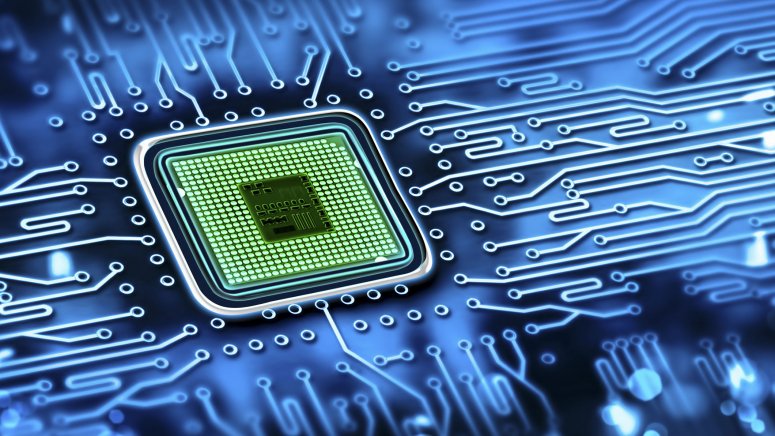 Reginaldo P.  LealEngenharia ElétricaELETRÔNICA DIGITALTurma WZQuinta-feira (18:50 às 20:30h)Sexta-feira (18:50 às 20:30h) WZ
https://bit.ly/39JHjeU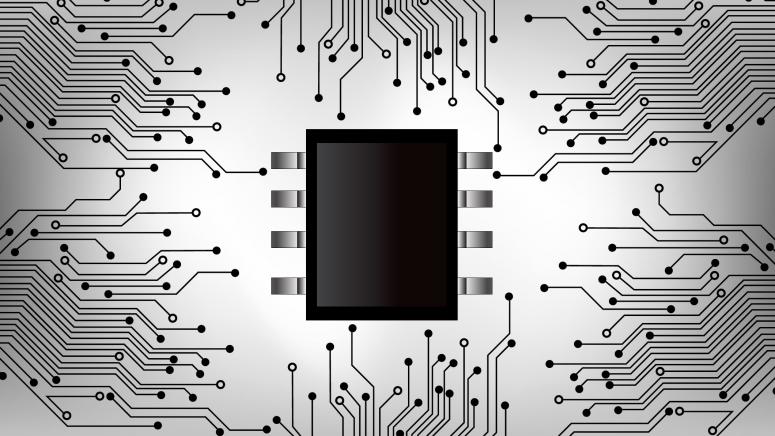 André Luiz de CarvalhoGeometria AnalíticaSegunda-feira (07:10 às 08:50)Sexta-feira (07:10 às 08:50)AMhttps://meet.google.com/tdy-pmbc-ewzAndré Luiz de CarvalhoGeometria AnalíticaTerça-feira (15:30 às 17:10)Sexta-feira (13:50 às 15:30)CThttps://meet.google.com/txc-vkfs-hfyAndré Luiz de CarvalhoCálculo 1Segunda-feira (07:10 às 08:50)Quinta-feira (08:50 às 10:30)E1https://meet.google.com/msm-egxm-dmcGenésio Gomes Engenharia da ComputaçãoFormação de EmpreendedoresQuintas-FeirasDas 12:10 às 15:30GPhttps://meet.google.com/apu-veji-ptpGenésio GomesEngenharia da ComputaçãoMetodologia CientíficaQuintas-FeirasDas 07:10 às 10:30MVhttps://meet.google.com/keo-xiya-qkeRogério Mendes da SilvaBásicoFísica 2Segunda-Feira (8h50 - 10h30)Quarta-Feira (7h10 - 8h50)HMhttps://meet.google.com/vhc-bfxq-jveRogério Mendes da SilvaBásicoFundamentos de Ondulatória e TermodinâmicaSegunda-Feira (13h50 - 15h30)Sexta-Feira (13h50 - 15h30) F4https://meet.google.com/ibk-aiww-rpoRogério Mendes da SilvaBásicoFísica 3Segunda-Feira (15h30 - 17h10)Sexta-Feira (15h30 - 17h10)SThttps://meet.google.com/bak-kgbh-byqValdson SimõesBásicoCálculo IVSexta (15h30 - 17h10)IThttps://meet.google.com/nbs-gnpk-dsrValdson SimõesBásicoCálculo IVSábado(08h50 - 10h30)VMhttps://meet.google.com/gcx-izux-uiwAlcione AlvesEngenharia de TelecomunicaçõesAntenas2ª – 20:30 a 22:10 hrs 3ª – 17:10 a 18:50 hrsALmeet.google.com/eqa-xtac-jvnAlcione AlvesEngenharia de TelecomunicaçõesTelevisão Analógica e Digital2ª – 18:50 a 20:30 hrs 4ª – 18:50 a 20:30 hrsTAmeet.google.com/hwi-pmhv-btaAnna Elis P. SoaresEng. CivilHidrologia AplicadaSegunda (08/02) 10:30hQMhttps://meet.google.com/xne-uiej-dsgAnna Elis P. SoaresEng. CivilHidrologia AplicadaSegunda (08/02) 17:10hSNhttps://meet.google.com/uud-datu-dyyAnna Elis P. SoaresEng. CivilMETODOLOGIA DA PESQUISAQuarta (10/02) 18:50h MNhttps://meet.google.com/por-qacp-nzdYêda Vieira PóvoasEng. CivilMateriais de construção 1Segunda (08/02) 10:30-12:10Terça (09/02) 8:50-10:30Q2 sub QMQ1 sub QMmeet.google.com/sow-qknk-otxYêda Vieira PóvoasEng. CivilMateriais de construção 2Quarta (10/02) 8:50-10:30QMmeet.google.com/cvj-rsnj-mdoYêda Vieira PóvoasEng. CivilConstrução civil 2Segunda (08/02) 8:50-10:30SMmeet.google.com/fnm-qtzx-wiiMª da Conceição J. de AndradeEngenharia CivilMecânica dos Solos 01 - LaboratórioSegunda - 15:30 às 17:10X3meet.google.com/gnc-jboy-zyrMª da Conceição J. de AndradeEngenharia CivilMecânica dos Solos 01 - LaboratórioTerça - 07:10 às 08:50QImeet.google.com/dcs-ngms-dgeMª da Conceição J. de AndradeEngenharia CivilMecânica dos Solos 01 - LaboratórioTerça - 10:30 às 12:10QLmeet.google.com/nyx-qxhr-bxdMª da Conceição J. de AndradeEngenharia CivilMecEliana Cristina Barreto Monteiroânica dos Solos 01 - LaboratórioTerça - 18:50 às 20:30X4meet.google.com/emu-nmmv-johAndréa Batista de Farias DiasEngenharia CivilMecânica dos Solos 01 - LaboratórioSegunda - 15:30 às 17:10X2meet.google.com/aff-jzda-hvoAriane CardosoEngenharia CivilProjeto Final de CursoSegunda: 17:10 às 18:50 hDNmeet.google.com/tcp-fuze-ecyAriane CardosoEngenharia CivilProjeto Final de CursoQuinta: 08:50 às 10:30 hDMmeet.google.com/ztx-ewdu-rdgAriane CardosoEngenharia CivilProjeto Final de CursoQuinta: 10:30 às 12:10 hCMmeet.google.com/enr-dfkf-ggdAriane CardosoEngenharia CivilProjeto Final de CursoQuinta: 20:30 às 22:10 hCNmeet.google.com/imx-aunx-fykAriane CardosoEngenharia CivilResistência dos Materiais IITerça: 08:50 às 10:30 hSexta: 07:10 às 08:50 hQMmeet.google.com/whp-chos-yvnAriane CardosoEngenharia CivilResistência dos Materiais IIQuarta: 18:50 às 20:30 hQuinta: 20:30 às 22:10 hSNmeet.google.com/eyf-mvgg-escJoabe JesusEngenharia da ComputaçãoAmbientes de Desenvolvimento de SoftwareQUA - 8:50 às 10:30SEX - 10:30 às 12:10ADhttps://meet.google.com/wge-rkrv-hbkGoogle Classroom - Código: ixugadkJoabe JesusEngenharia da ComputaçãoEngenharia de SoftwareQUI - 8:50 às 10:30SEX - 8:50 às 10:30EShttps://meet.google.com/g5d-jdzj-wwsGoogle Classroom - Código: 7iyuhikJoabe JesusEngenharia da ComputaçãoLinguagem de Programação ImperativaQUA - 10:30 às 12:10QUI - 10:30 às 12:10LFhttps://meet.google.com/dlx-nkkg-mf2Google Classroom - Código: hi7h3ufRogério Pontes de AraújoEngenharia MecânicaPrática de OficinaSeg - 17:10 às 20:30POhttps://meet.google.com/vcx-pebn-tjyRogério Pontes de AraújoEngenharia MecânicaProcessos de UsinagemSeg - 20:30 às 22:10Qua - 17:10 às 18:50URhttps://meet.google.com/ikv-cxnd-xfdRogério Pontes de AraújoEngenharia de Controle e AutomaçãoProcessos de FabricaçãoQua - 18:50 às 22:10PThttps://meet.google.com/vud-tfyo-eoyLuiz Frederico Borges VasconcelosEngenharia EletrônicaSistemas de Controle 1 Quinta-feira (18:50h às 20:30h)Sexta-feira (18:50h às 20:30h)SChttps://meet.google.com/mnd-efgv-bbnLuiz Frederico Borges VasconcelosEngenharia EletrônicaSistemas de Controle 2 Terça-feira (17:10h às 18:50h)Quinta-feira (20:30h às 22:10h)OShttps://meet.google.com/reo-npov-xwvLuiz Frederico Borges VasconcelosEngenharia EletrônicaGeração de Energia Terça-feira (18:50h às 20:30h)Quarta-feira (18:50h às 20:30h)GNhttps://meet.google.com/xff-bghz-gzxGustavo Maciel dos SantosEngenharia Elétrica EletrotécnicaInstalações Elétricas Industriais. Terça 17:10 Quinta 18:50TJDNhttps://sites.google.com/poli.br/profgustavomacielJosé Raimundo Lima JúniorEngenharia da ComputaçãoConversão Eletromecânica de EnergiaSegunda 07:10 às 08h50Quinta 07:10 às 08h50CECANVAS: https://canvas.instructure.com/enroll/FWFWLKGoogle Meet (Aulas Síncronas):https://meet.google.com/bxr-cdnc-szcJosé Raimundo Lima JúniorEngenharia Elétrica EletrotécnicaEletrotécnica 2Segunda 17:10 às 20h30Quinta 17:10 às 20h30LQCANVAS: https://canvas.instructure.com/enroll/PBR6WYGoogle Meet (Aulas Síncronas):https://meet.google.com/hrr-pnpn-dhyProfessor(a)MECursoDisciplina - Dia - HorárioTurmaLink de AcessoEduardo SodréEngenharia EletrônicaCircuitos-1 (terça e quinta, 12:10-13:50)CEmeet.google.com/ksq-zabr-xohEduardo SodréEngenharia EletrônicaPlanejamento dos Sist. Elétricos (quinta, 18:50-22:10)EYmeet.google.com/quy-ybxt-fzoEduardo SodréEngenharia EletrônicaProgramação Matemática (quarta, 18:50-22:10)PMmeet.google.com/zsi-wprs-txiEduardo SodréEngenharia EletrônicaLaboratório de Eletrônica-1 (terça, 18:50-20:30)EDmeet.google.com/ovu-pdeq-mxpAndréia BoechatBásicoExpressão em Língua Portuguesa Segunda-feira (7h10min - 8h50min) GMmeet.google.com/swk-jkzr-mnvAndréia BoechatBásicoExpressão em Língua Portuguesa Segunda-feira ( 8h50min - 10h30min) AMmeet.google.com/yxp-kvrb-ixcAndréia BoechatBásicoExpressão em Língua Portuguesa Segunda-feira (10h30min - 12h10min)BMmeet.google.com/guy-inxn-ynmAndréia BoechatBásicoExpressão em Língua Portuguesa Segunda-feira (13h50min - 15h30min)FTmeet.google.com/pos-tqgf-qyuAndréia BoechatBásicoExpressão em Língua Portuguesa Segunda-feira (15h30min - 17h10min)HTmeet.google.com/bjj-zzpt-ootCarlos Frederico DinizEngenharia EletrotécnicaMedidas Elétricas (Terças e quartas-feiras: 10:30 - 12:10 h)ZNhttps://meet.google.com/wcn-rvqa-gygCarlos Frederico DinizEngenharia EletrotécnicaMedidas Elétricas (Terças e quartas-feiras: 20:30 - 22:10 h)ENmeet.google.com/gss-aqnx-yueCarlos Frederico DinizEngenharia EletrotécniCombate ao Desperdício de Energia (Terças e quartas-feiras: 18:50 - 20:30 h)E6https://meet.google.com/vbh-rtst-ctnAntonio Gonçalves Torres JúniorEngenharia EletrotécnicaEletrotécnica 1(Segunda das 20:30-22:10h e Quinta das 18:50- 20:30h)EShttps://meet.google.com/dda-pngq-jjoPaulo Álvaro Roriz DantasEngenharia EletrotécnicaProteção de Sistemas Elétricos (segundas-feiras 20:30 - 22:10hs, terças-feiras 18:50 - 20:30 hs)LPEntrar na reunião Zoomhttps://zoom.us/j/4143551586ID da reunião: 414 355 1586Daniel A. R. ChavesEngenharia de ComputaçãoCIRCUITOS DIGITAIS COMBINACIONAIS - CCMP0072ABCódigo Class roommu256k3 Daniel A. R. ChavesEngenharia de ComputaçãoCONTROLE DE PROCESSOS - ELET0024PMCódigo Class room aguupidDaniel A. R. ChavesEngenharia de ComputaçãoPROJETO DE FINAL DE CURSO - CCMP0030FCCódigo Class room 4plg54aLuis Arturo Gómez MalagónEngenharia de Controle e AutomaçãoMETROLOGIA E PROJETO MECÂNICO AUXILIADO POR COMPUTADORMCTR0002       LDhttps://meet.google.com/otp-naus-egqLuis Arturo Gómez MalagónEngenharia de Controle e AutomaçãoRESISTÊNCIA DOS MATERIAISELET0074          MCTR0005AD        60https://meet.google.com/tpk-ktfd-hjrArmando BarrosEngenharia Mecânica Vibrações Mecânicas FCCódigo Class room 4plg54aMariella FalcãoEngenharia CivilConcreto  1Terça: 08:50 – 10:30Quarta: 08:50 – 10:30QMhttps://meet.google.com/vfp-vyon-mexMariella FalcãoEngenharia CivilConcreto 1Terça: 17:10 – 18:50Quarta: 17:10 – 18:50VNhttps://meet.google.com/zni-jbdr-yqsMariella FalcãoEngenharia CivilConcreto  ProtendidoSegunda: 17:10 – 18:50Quinta: 17:10 – 18:50https://meet.google.com/fjv-scyr-pax